Tishchenko OleksiyExperience:Position applied for: ElectricianAdditional position applied for: Electrical EngineerDate of birth: 03.06.1982 (age: 35)Citizenship: UkraineResidence permit in Ukraine: YesCountry of residence: UkraineCity of residence: OdessaContact Tel. No: +38 (093) 709-74-16E-Mail: tischenko12@yandex.ruSkype: tischenko1212U.S. visa: NoE.U. visa: NoUkrainian biometric international passport: Not specifiedDate available from: 30.06.2017English knowledge: GoodMinimum salary: per month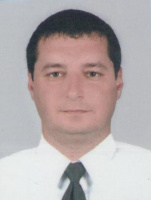 PositionFrom / ToVessel nameVessel typeDWTMEBHPFlagShipownerCrewingElectrician00.00.0000-00.00.0000-&mdash;